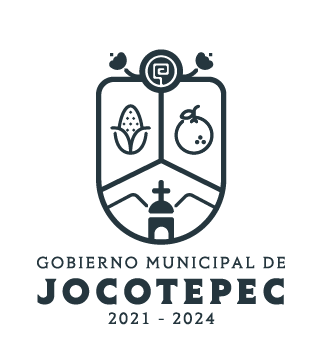 ¿Cuáles fueron las acciones proyectadas (obras, proyectos o programas) o Planeadas para este trimestre?Inspección permanente a comercios de giros restringidos.Realizar rondines nocturnos con equipos de inspección y vigilancia para hacer respetar los horarios.Invitación a comerciantes no regularizados. Actualización de plataforma de visor urbano. Resultados Trimestrales (Describir cuáles fueron los programas, proyectos, actividades y/o obras que se realizaron en este trimestre). Actualización de censo general de moros y comerciantes de feria.Inspección y vigilancia del comercio informal.Seguimiento y actualización empresas de cargas y descargas.Actualización de licencias en visor urbano Montos (si los hubiera) del desarrollo de dichas actividades. ¿Se ajustó a lo presupuestado? No aplicaEn que beneficia a la población o un grupo en específico lo desarrollado en este trimestre.En el aumento, en el impacto económico al comerciante local¿A qué programa de su POA pertenecen las acciones realizadas y a que Ejes del Plan Municipal de Desarrollo 2018-2024 se alinean?Ejes: Administración, eficiente y eficaz      •	Actualización de censo general de moros y comerciantes de feria.      •	Inspección y vigilancia del comercio informal.      •	Seguimiento y actualización empresas de cargas y descargas.Actualización de licencias en visor urbano. De manera puntual basándose en la pregunta 2 (Resultados Trimestrales) y en su POA, llene la siguiente tabla, según el trabajo realizado este trimestre.NºPROGRAMA O ACTIVIDAD POA 2023ACTIVIDAD NO CONTEMPLADA (Llenar esta columna solo en caso de existir alguna estrategia no prevista)Nº LINEAS DE ACCIÓN O ACTIVIDADES PROYECTADASNº LINEAS DE ACCIÓN O ACTIVIDADES REALIZADASRESULTADO(Actvs. realizadas/Actvs. Proyectadas*100)1Actualización de censo general de moros y comerciantes de feria.5480%2Inspección y vigilancia del comercio informal.3266%3Seguimiento y actualización empresas de cargas y descargas.33100%4    Visor urbano5 5100%TOTAL86.5%